ПРОТОКОЛ заседания конкурсной комиссииТамбовского ВРЗ АО «ВРМ»05.07.2018										№ ____________Присутствовали:Зам. председателя конкурсной комиссии -Главный инженер завода					           В.А. МотычкоЧлены конкурсной комиссии:Главный бухгалтер							В.В. МуравьеваЗам. директора по экономике и финансам			И.В. КуприяноваЗам.директора по коммерческой работе				А.А. КошеренковНачальник отдела экономики и бюджетирования		С.Ю. ЛазуткинаНачальник юридического сектора				           М.Б. МихайловаПовестка дня:     О подведении итогов открытого конкурса № 033/ТВРЗ/2018 на право заключения договора  по капитальному ремонту мягкой кровли «Здания цеха обмывки вагонов, здания пескоструйного и дробеструйного участков» (участок по ремонту кипятильников, малярный участок, участок по ремонту кондиционеров), инв. №10007,  находящегося на балансовом учете Тамбовского вагоноремонтного завода АО «ВРМ» в 2018  году.    Информация представлена начальником энерго-механического отдела – главным энергетиком Узких С.В.Комиссия решила:Согласиться с выводами и предложениями экспертной группы (протокол от 03.07.2018 г. № 033/ТВРЗ/ЭГ)В связи с тем, что по итогам рассмотрения конкурсных заявок, требованиям конкурсной документации соответствуют две конкурсных заявки, согласно п. 2.9.8. конкурсной документации признать открытый конкурс № 033/ТВРЗ/2018 состоявшимся.Признать победителем открытого конкурса № 033/ТВРЗ/2018 ООО «МПМ» г. Тамбов, получившего максимальную балльную оценку со стоимостью предложения 2 564 940,20 (Два миллиона пятьсот шестьдесят четыре тысячи девятьсот сорок рублей 20 коп.) без учета НДС.Поручить  начальнику ЭМО – главному энергетику Узких С.В. обеспечить заключение договора с ООО «МПМ» г. Тамбов со стоимостью предложения 2 564 940,20 (Два миллиона пятьсот шестьдесят четыре тысячи девятьсот сорок рублей 20 коп.) без учета НДС.	Решение принято единогласно.Председатель конкурсной комиссии – Директора завода									А.И. Грибков Зам. председателя конкурсной комиссии – Главный инженер завода							В.А. МотычкоЧлены конкурсной комиссии:Главный бухгалтер								В.В. МуравьеваЗам. директора по экономике и финансам				И.В. КуприяноваЗам. директора по коммерческой работе					А.А. КошеренковЗам. директора по безопасности					 	М.Е. АвксентьевНачальник отдела экономики и бюджетирования			С.Ю. ЛазуткинаНачальник юридического сектора						М.Б. Михайлова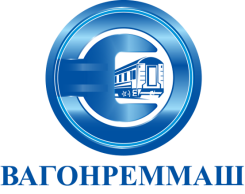 АКЦИОНЕРНОЕ ОБЩЕСТВО «ВАГОНРЕММАШ»Филиал Тамбовский вагоноремонтный завод392009, г. Тамбов, пл. Мастерских, д. 1тел. (4752) 44-49-59, факс 44-49-02, e-mail: tvrz@vagonremmash.ru